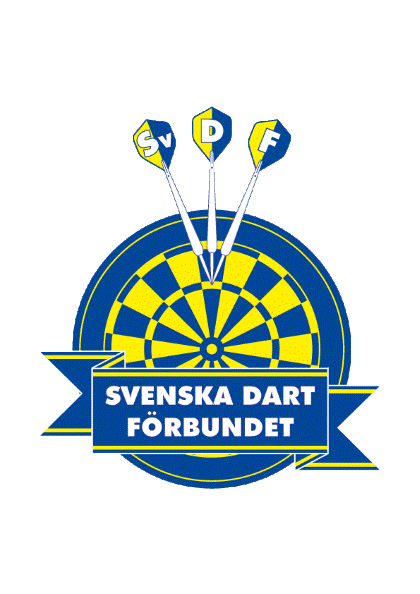 Uppdaterade 2023 09 25InnehållsförteckningInnehållsförteckning	2Tävlingar	31.	 Mästerskapstävlingar	31:1	Klasser	32.	Distriktsmästerskap (DM)	43.	Tävlingsarrangemang	44.	Rekord	65.	Deltagare	76.	Svenska Dartlandslaget	87.	Spel och redskap	88.	Sanktionsbestämmelser	911.	Resultat	1212.	Domare	1213. 	Protest	1214.	Licenskrav	1315.	Licenskrävande tävlingar	1416. 	Internationellt deltagande	1417. 	Beslut	1418. 	Tillämpningsområde	1419. 	Bestämmelser	1420.	Force Majeure	15Tävlingar1.	 Mästerskapstävlingar	1:1	KlasserMästerskapstävlingar såsom svenskt mästerskap och distriktsmästerskap, 	skall anordnas av SvDF och respektive Specialidrottsdistriktsförbund (SDF) en gång årligen.	Senior Mästerskap skall omfatta klasserna:herrsingeldamsingelherrdubbeldamdubbelmixeddubbel Juniormästerskap skall omfatta klasserna:Juniorsingel PojkarJuniorsingel FlickorU25 HerrU25 DamAlla dessa klasser skall även klassas som sanktionerade under mästerskapet. Dubblarna kommer att spelas utan seedning, medan singlarna följer uppdaterad rankinglista för seedning. På SM kan alkoholtest komma att ske under singelspelets gång, obligatoriskt från kvartsfinal i samtliga SM-singelklasser. Juniorer(under18år) får deltaga i seniorsingel klasser på SM.Mästerskap får omfatta klassen: Lag (Sweden Cup)	SvDF anordnar vart annat år svenskt mästerskap för distriktslag, Sweden Cup. Sweden Cup spelas som pool, eller pool med efterföljande cup (beroende på antal deltagande lag), där ett distriktslag möter ett annat distriktslag i bäst av antal delmatcher. Varje distriktslag räknas som individuella. Om ett SDF använder 2 lag kan man inte använda sig av alla poängen som distriktets lag ger.	SvDF bestämmer antal spelare och spelform.1:2	Rätt att delta i mästerskapstävling och av SvDF sanktionerad tävling tillkommer person som är licensierad i SvDF.	Utländsk medborgare har rätt att delta i mästerskap om han/hon är folkbokförd i Sverige. Man ska vara fyllda 18 år för att få deltaga i mixdubbel på MästerskapRullstolsburen licensierad spelare har rätt att delta i mästerskap och varje annan darttävling, på tavla som monteras omedelbart under internationell standardtavla.	Rullstolsburen har rätt att vid sådan tävling anlita hjälp för att hämta pilarna. Arrangör ska vara behjälplig att ordna fram ev. skrivare om det krävs stående skrivare. 1:3	Under ett Svenskt Mästerskap delas det ut prispengar (se punkt 10:16).1:4	SvDF anordnar årligen rikstäckande seriespel i landet. Regler för dessa serier beslutas av SvDF varje år.2.	Distriktsmästerskap (DM)2:1	Endast spelare som är licensierade medlemmar i arrangerande SDF, får delta i Distriktsmästerskap. Åldersgräns är 18 år om inte 7:7 tillämpas. 2:2      DM skall arrangeras av SDF någon gång under perioden 1: a september till 31:a Maj. Tävlingsbestämmelser Svenska Dartförbundets (SvDF:s) tävlingsbestämmelser skall följa idrottens värdegrunder enligt 1 kap RF:s stadgar och idrottsrörelsens uppförandekod samt verka för en dopingfri idrott i linje med Riksidrottsförbundet (RF) och World Dart Federation (WDF).3.	Tävlingsarrangemang3:1	SvDF arrangerar Svenska Mästerskapen (SM) , internationella utbyten och nationella tävlingar. För tävlingarna är SvDF:s styrelse (FS) kontrollerande organ. Varje SDF skall till SvDF meddela minst 6 månader i förväg vilka datum man önskar arrangera riksrankingtävlingar.SDF skall till SvDF meddela snarast möjligt vilka datum man önskar arrangera SDF-rankingtävlingar (DR), så att man undviker kalenderkrock. 3:2	Arrangören ansvarar för att tävlingen spelas på lämplig spelplats samt att det tydligt framgår vem som är tävlingsledare och funktionär. Sanktionerad tävling skall ha en av SvDF:s godkänd överdomare och tävlingsledare. Namnen på dessa båda skall anslås i anslutning till sekretariatet. Överdomaren och tävlingsledaren får inte delta i tävlingen.Spellokal skall vara rymlig och får inte vara utsatt för störande solljus. Spellokal för sanktionerad tävling bör rymma minst 16 tävlingsbanor, samt minst 4 träningsbanor. Avståndet mellan tävlingsbanorna (bulle till bulle) skall vara minst 150 cm. SvDF kan i undantagsfall medge dispens från nämnda krav. Spelområde skall vara tydligt avgränsat och inom spelområdet råder konsumtionsförbud. Sekretariatet skall ha tillgång till högtalaranläggning som täcker samtliga spelutrymmen samt huvudsakliga uppehållsutrymmen.3:3	Inbjudan till av SvDF sanktionerad eller arrangerad tävling skall vara publicerad/utlyst minst tre veckor före anmälningstidens utgång, samt utsänd till landets samtliga SDF. I inbjudan skall anges: klasser, spelsätt, spelplats, speldatum, anmälningstidens utgång, starttid samt anmälningsavgift. Om vissa speciella regler gäller i tävlingen t ex ”Wild Cards”, skall detta vara angivet i inbjudan. Inbjudande förening eller arrangör skall ange kontaktman för tävlingen samt hur denne kan nås, telefon, e-mail. Det skall även framgå av inbjudan att klädselregler tillämpas. (Se paragraf 10:13)	Sanktionerad tävling skall på inbjudan bära SvDF:s emblem och texten Sanktionerad av SvDF.	Anmälan till tävling är giltig endast om licensavgift är erlagd och godkänd i dartstatistik, minst 24 timmar innan tävlingen startar.Efteranmälan endast genom Wild Card i mån av plats. De spelare som (grundat sin plats på rankingen) skulle bli seedade får inte erhålla Wild Card.SvDF sanktionerad seniortävling ska minst omfatta klasserna Herrsingel, Damsingel, U25 Herr, U25 Dam (tillsammans eller var för sig).SvDF sanktionerad ungdomstävling ska minst omfatta klasserna juniorsingel pojkar, juniorsingel flickor. Andra klasser kan beviljas sanktion om arrangören så önskar.Om osanktionerat spel skall få förekomma i anslutning till sanktionerat spel, skall det osanktionerade spelet bedrivas på avskild plats, så att det inte stör det sanktionerade spelet. Sanktionerad klass skall färdigspelas under en och samma dag, om inte särskilda skäl föreligger och SvDF beviljat dispens härför.Vid osanktionerat spel i samband med sanktionerad seniortävling, skall även allt osanktionerat spel vara åldersbegränsat till att man måste vara fyllda 18år för deltagande både som spelare samt skrivare.I herr och damsingel kan tävlingen inledas med poolspel vid 64 start eller färre. Vid fler än 64 start rekommenderas att man spelar rak stege. Poolspel avgörs alltid på följande sätt: 1. Vunna Matcher 2. Setskillnad 3. Vunna set 4. Inbördes möte. Vid ett eventuellt avgörande (om 3 eller fler spelare har exakt samma) spelas skiljeset 1 x 1001.Samtliga sanktionerade klasser skall spelas minst 5x501. Vid rak cup herr singel ska det alltid vara minst 7x501Vid fler än 4 anmälda i Junior (flick och pojk) så bör klasserna spelas separat (JS-F/JS-P), Vid fler än 4 anmälda i U25 (dam och herr) så bör klasserna spelas separat (U25herr/U25dam). Spelas klasserna gemensamt så rapporteras klasserna var för sig i resultatlistanLottning & Seedning Lottning och seedning skall utföras enligt anvisningar från SvDF. Lottning bör ske med ett lottningsprogram så att slumpen avgör spelschemat. Lottningen ska godkännas av SvDF. Seedning skall ske enligt senaste uppdaterade löpande rankinglista, vilken erhålls på SvDF:s hemsida. Antal start	 0-8	 2 seedade* Antal start	 9-32	 4 seedade* Antal start	 33-64	 8 seedade* Antal start	 65-128	16 seedade* Antal start	 129-512 	32 seedade**Antal seedningar beskrivet här är en rekommendation. SvDF kan bedöma att det gagnar tävlingen att seeda fler/färre.3:4	Spelare eller medlem som stör spelet, andra spelare eller den allmänna ordningen eller i övrigt uppträder olämpligt vid tävling, eller inte fullgör sina plikter såsom att agera bandomare/skrivare efter anvisning, kan bli bestraffad enligt följande:Tävlingsledning kan besluta om avvisning från spelplatsen och/eller uteslutning ur tävlingen. Har tävlingsledning fattat beslut av ovannämnda karaktär skall skriftlig rapport inges till disciplinnämnden senast inom åtta dagar från tävlingens avslutande.Disciplinnämnden kan när en skriftlig anmälan inkommit, inom föreskriven tid från antingen tävlingsledning eller enskild medlem, besluta om bestraffning i enlighet med SvDF:s riktlinjer för bestraffningsärenden. 4.	Rekord	4:1	För att en tävlingsprestation skall kunna betraktas som svenskt och/eller SDF-rekord, måste nedanstående kriterier vara uppfyllda:Tävlingen skall ha varit sanktionerad eller arrangerad av SvDF eller SDF.Tävlingen skall ha varit utlyst senast tre veckor i förväg, se § 3:3.Matchresultat som styrker rekordprestation skall vara undertecknat, av skrivare/bandomare, motspelare samt en person ur tävlingsledningen, insändas till SvDF.4:2	Innan matchresultat (se punkt 11:1) insänds till SvDF måste tävlingsledning kontrollera att spelaren vid rekordtillfället, varit licensierad i SvDF och att rekordprestationen utförts i enlighet med förbundets tävlingsbestämmelser och/eller övriga anvisningar. Skulle SvDF/SDF vid granskning av en rekordprestation finna att innehållet i föregående stycke inte uppfyllts, kan prestationen komma att gå miste om officiell status. 5.	Deltagare5:1	Spelare skall följa RF’s/WADA’s riktlinjer gällande doping/alkohol vid SM, förbundsarrangerat seriespel, av SvDF arrangerad inbjudningstävling, officiell distriktslagsmatch eller av förbundet sanktionerad tävling. 5:2	Deltagare skall själv förvissa sig om sina starttider vid tävling.	Senast 15 minuter före sin första start, skall vederbörande anmäla sig i tävlingssekretariatet, annars utesluts spelaren ur tävlingen. Undantag från detta gäller då tävlingsledning tillämpar annat system.	Oavsett om tävlingsledning använder sig av matchupprop och/eller schemalagda starttider, skall spelare inställa sig till spel vid aktuell bana inom 5 minuter efter upprop/tilldelad starttid, annars förlorar vederbörande på Walk Over (WO). Vinst på WO skall anses som vinst i det avseendet att rankingpoäng skall utges.5:3	Tävlande äger rätt att övningskasta högst 6 pilar omedelbart före start på ”sin” tävlingsbana.5:4	Pristagare har närvaroplikt vid prisceremonier. Vid eventuellt uteblivande förlorar vederbörande det han/hon vunnit. Tävlingsledning kan dock om särskilda skäl talar för detta ge spelare dispens från närvaroplikt.5:5	SvDF förbehåller sig rätten att utföra test avseende otillåtna preparat i RF:s/WADA’s dopinglista. SvDF förbehåller sig rätten att utföra alkoholkontroll vid behov5:6	Spelare som bryter mot dessa bestämmelser kan bli föremål för vidare bestraffning med hänvisning till SvDF:s Riktlinjer för bestraffningsärenden. 5:7	Alla klasser då juniorer deltar ska vara helt alkoholfria och det kan inte spelas någon klass samtidigt där det tillåts alkoholkonsumtion. Seniorklass där juniorspel tillåts ska vara alkoholfri och där ska blåskontroll utföras. Detta gäller samtliga arrangemang som arrangeras eller sanktioneras SvDF även på distriktsnivå. Även andra drog/dopning tester kan komma att genomföras. Övriga tävlingar har åldersgräns 18 år (du får inte starta om du inte fyllt 18 år).5:8	Vid juniorevenemang gäller nolltolerans mot alkohol och droger, detta gäller spelare såväl som ledare/förmyndare. Bryter man denna nolltolerans blir man avvisad från platsen samt att anmälan kan komma att göras till disciplinnämnden. 6.	Svenska Dartlandslaget6:1	I samband med landslagsuppdrag skall spelare, förbundskapten, ledare samt övriga förbundsfunktionärer uppträda på ett sådant sätt, så att Svenska Dartförbundets anseende inte skadas. Man är skyldig att följa det kontrakt som skrivs mellan SvDF och ledare samt spelare.	Om någon bryter mot landslagets regler eller på annat sätt missköter sig, kan denne bli föremål för bestraffning samt hemsänd på egen bekostnad. För att få spela i landslaget krävs svenskt medborgarskap.7.	Spel och redskap7:1	Darttavlan skall placeras med sektor 20, rakt uppåt, så att höjden längs lodlinjen mellan tavlans mitt och golvet mäter 173 cm. Kastavståndet skall vara 237 cm, räknat från tavlans framsida till kastmarkeringens bortre punkt.	Avståndsmarkeringen, minst 3,8 cm hög planka, som placeras på golvet, bör vara 90 cm lång, dock minst 61 cm och parallell med tavlan och får inte beträdas.	Utrymmet runt banan skall vara så tilltaget att spelare inte störs av medspelare eller fasta inventarier, och takhöjden sådan att kastbanan inte påverkas. Darttavlan skall överensstämma med WDF:s regler paragrafer 4, 5 samt 6. 7:2	Tavlan skall belysas av minst en separat ljuspunkt, helst två. Belysningen skall vara så placerad att spelet inte störs och spelaren inte bländas på återvägen till kastmarkeringen.Ljusring som placeras runt tavlan är oftast godkänd, men bedöms av SvDF.7:3	Dartpilar får vara av fritt utseende och materiel. Längden begränsas dock till längst 15 cm, utan flights. Vikten skall vara lägst 12 gram och högst 55 gram. Längden på flights får inte överstiga 15 cm.7:4	Spelare som önskar kasta pil eller pilar från endera sidan av avståndsmarkeringen måste stå bakom en i sidled obegränsad tänkt förlängning av denna markering, och utan att störa angränsande bana. Spelare får under kastets genomförande, tills pilens spets träffat tavlan eller pilen bedömts ogiltig, inte beträda eller trampa över ockeyn (plankan), inte fram mot tavlan och inte heller över ockeyns (plankans) förlängning i en rak linje åt sidorna. Spelaren ska vid start ha foten nära eller mot ockeyn (plankan).  Vid kastet får ej angränsande banor störas.  Vid övertramp, enligt ovan, varnas spelaren, och lagledaren/tävlingsledare meddelas. Efterföljande övertramp, efter den första varningen,  bedöms som ogiltigt kast och ingen poäng räknas på den pil som kastats.7:5	Kastomgång omfattas av den tiden från det man kastar sina 3 pilar, hämtar dessa vid tavlan och passerar avståndsmarkeringen.  Därefter påbörjar motståndaren sin kastomgång. Kastomgången skall utan onödigt dröjsmål påbörjas och genomföras. Under kastomgång får spelare inte lämna banan t ex för kaffedrickande mellan kasten.	7:6	Varje kastomgång består av högst tre pilar. Bara de pilar som sitter kvar i tavlan får räknas. Pil som tappas men inte träffar ovanför skarven mellan golv och vägg, får kastas om. Pilar som sitter i tavlan får inte vidröras av någon innan kastomgångens resultat noterats.	Om en spelare kastar mer poäng än vad som erfordras för att komma till exakt noll poäng eller om det återstår en poäng, avbryts kastomgången och spelaren står kvar på det poängantal han/hon hade efter sin föregående kastomgång. Poäng för varje kastomgång skall tydligt anges för båda spelarna på ett för ändamålet avsett pappers/griffel/digitalt protokoll. Kvarvarande poäng anges till höger om kastpoängen efter varje kastomgång. Från 170 poäng och mindre skall den gamla kvarvarande poängen samt den senast kastade poängen strykas med ett snedstreck, så att endast aktuell poäng kvarstår.7:7	Spelare vid avståndsmarkeringen har rätt att när som helst under kastomgången fråga skrivaren eller bandomaren, hur mycket poäng han/hon har kastat, eller fråga hur mycket poäng han/hon har kvar. Däremot får spelaren inte av någon ges råd om hur han/hon skall ”gå ut”, undantaget egen dubbelpartner/mixpartner eller deltagande lagspelare i Sweden Cup.7:8	Kastordningen avgörs genom middling. Närmast bulls-eye börjar alla ojämna set. Vid träff utanför bulls-eye så skall pilen sitta kvar i tavlan, och den spelare som är närmast vinner middlingen. Vid träff i enkel (25) eller dubbel (50) bulls-eye så skall pilen tas ur tavlan innan nästa spelare middlar. Då middling avgör kastordningen så förblir kastordningen sådan genom hela matchen, vilket betyder att den som startar första set/ben, även är den som startar ett eventuellt avgörande set/ben. Avgörandet om vem som börjar middla tillfaller sekretariatet, som väljer att antingen följa spelordningen (första spelaren på lottningen) eller att använda sig av lottdragning/slantsingling.8.	Sanktionsbestämmelser8:1	Årligen publicerar Svenska Dartförbundet (SvDF) sin officiella tävlingskalender på SvDF:s officiella hemsida. SvDF:s tävlingskalender skall i största möjligaste mån anpassas till WDF:s tävlingskalender.8:2	SvDF godkänner vilken tävlingshelg SDF kan använda för riksrankingtävling. Vid ändring av datum meddelas detta av arrangerande SDF omedelbart till SvDF.8:3	Riksrankingsäsongen pågår från 1: a augusti till 31:a juli. 8:4	Riksrankingpoäng utdelas och erhålls enligt följande: Fasta poäng enligt tabell här nedan. Poäng kan endast erhållas om spelaren vunnit minst en match. Vinst på WO i första matchen (framflyttning p.g.a. en oanvänd Wild Card plats) räknas inte som en poänggivande vinst. Vinst på WO i en planerad match räknas som en poänggivande vinst.	SM samt Swedish Open får poäng enligt närmast överliggande startantal (ex. vid 60 start utdelas rankingpoäng enligt startantal 64–127, men endast till dom 16 bästa)I alla Junior samt U25 klasser utdelas 1 poäng till alla resterande deltagare utanför resultatlistan.8:5	Licenskontroll görs i dartstatistik i den digitala anmälan.8:6	Beviljad SvDF-sanktion innebär att inga andra officiella SvDF eller SDF tävlingar spelas på sanktionerat datum utan tillstånd av SvDF. 8:7	I sanktionerade SDF tävlingar får arrangören inte neka deltagande av spelare på grund av dennes SDF tillhörighet (undantag DM).8:8	SvDF uppdaterar tävlingskalendern kontinuerligt på SvDF:s hemsida.  8:9	Arrangör av SvDF-sanktionerad tävling skall ladda upp en inbjudan till www.dartstatistik.se tillsammans med all information gällande tävlingen såsom datum, klasser, namn på tävling. Arrangören tar hjälp av sitt SDF för att göra denna ”ansökan” då alla SDF har tillgång till dessa funktioner via Dartstatistik.8:10	Officiell tavla ska vara Winmau Blade för SM, Swedish Open och Sweden cup (där tillhandahåller SvDF tavlorna till arrangören). Vid övriga sanktionerade tävlingar skall tavla vara av likvärdig standard som Winmau Blade. 8:11	Rökning (även e-cigaretter) och förtäring av drycker, under eget pågående spel, inom spelområdet är otillåtet. Endast vatten är tillåtet. Det skall finnas en tydlig gräns vart spelområdet är. Arrangören av aktuell tävling skall se till så att övriga konsumtionsförbud följs genom att ha minst en namngiven tävlingsansvarig, som går runt och kontrollerar detta. Spelare och funktionärer som bryter mot ovan skall rapporteras till tävlingsledning som skall rapportera skriftligt till SvDF:s Disciplinnämnd för övervägande av disciplinära åtgärder.8:13	From den 1 januari 2014 gäller följande klädselregler för deltagande i sanktionerade tävlingar och seriespel* i SvDF.Kort- eller långärmad Skjorta/blus/piké tröja (detta gäller även klubb tröjor). Vanlig t-shirt, eller linne är inte tillåtet. Inget ärmlöst tillåtet.Mörka långbyxor/mörk kjol. Om kjol kortare än knä-längd, ska det även användas leggings/strumpbyxor under, heltäckande och i mörk färg. Shorts är inte tillåtet. Jeans är ok så länge de är hela, rena och mörka utan slitningar/färgskiftningar. Ben alltid täckta, undantaget knälång kjol eller kjol samt tights som går över knäna. Skor skall vara slutna och enfärgade i mörkt material undantag för tillverkarens symbol/märke. Sandaler/träskor/tofflor/öppen tå är inte tillåtna.Keps, eller annan huvudbonad, som inte måste bäras p.g.a. religiösa och/eller medicinska skäl, är inte tillåtet.*Vid lagspel, såsom i Sweden Cup samt Riksserien (se särskilda regler gällande seriespel), skall hela laget, förutom att följa dessa regler, även bära enhetliga matchtröjor.Grundprincipen bakom dessa regler är alltid ”Helt, rent och propert”.Undantag från klädselreglerna kan beviljas av SvDF med skälig grund. Utan skälig grund kan spelare nekas deltagande om reglerna inte åtföljs.8:14	Anmälningsavgifter till sanktionerade tävlingar rekommenderas som följer:
HS/DS		200:-
U25		100:-
JS		100:-
8:15	Det är krav på att en av 2 klasser SKALL vara med i en sanktionerad seniortävling, Herrsingel och/eller Damsingel, U25 Herr och/eller Dam. I ungdomstävling SKALL det spelas juniorsingel pojkar, juniorsingel flickor. Andra klasser kan det ansökas sanktion om av arrangören, görs inte detta så räknas övriga klasser som osanktionerade. Detta medför att en sanktionerad tävling kan avhållas på en och samma dag. Detta medför även att en arrangör kan ansöka om att spela 2 tävlingar på en och samma helg.8:16	Prisfördelning på sanktionerade tävlingar: Minst 80% av anmälningsavgifterna ska gå tillbaka ut som prispengar.
En Prisstegen ska anslås i sekretariatet samtidigt som respektive klass startar.
Det är närvaroplikt vid prisutdelningsceremonin för spelaren som har pris att hämta. Utebliven närvaro vid prisutdelning kan innebära förlorad premie.
Prispengar betalas ut till spelaren först efter att denne skrivit under ett godkännande av att kontrolluppgift kommer att skickas till Skatteverket.10:17	Förslag på antal priser att dela ut på sanktionerad tävling:
11.	Resultat 	11:1	Resultatlista skall rapporteras på www.dartstatistik.se, gärna löpande men senast 24 timmar efter tävlingen. Resultatlistan skall omfatta samtliga klasser.Tävlingsledare förbinder sig till att knappa in resultatlistan på www.dartstatistik.se senast 24 timmar efter avslutad tävling. Utebliven inrapportering kan medföra att man inte får sanktion nästa gång12.	Domare12:1	Varje av SvDF sanktionerad tävling, skall ha en överdomare och en tävlingsledare (båda godkända av SvDF) vilka inte deltar i tävlingen.12:2	Varje match i tävling bör ha en bandomare. Bandomaren ansvarar för att SvDF:s tävlingsbestämmelser efterlevs under matchen. Bandomaren kan även fungera som skrivare eller anlita annan person som skrivare. I det senare fallet är det bandomaren som meddelar spelaren kastomgångens poäng och kvarvarande poäng. Eventuella protester mot bandomare/ skrivare måste lämnas före matchen. Samtliga finalmatcher i av SvDF arrangerade eller sanktionerade tävlingar skall ha både bandomare och skrivare.12:3	Skrivaren ansvarar för att rätt poäng noteras på särskilt protokoll eller digitalt. Det åligger skrivare att inte röra sig, inte titta på spelaren eller på annat sätt störa spelaren under pågående kast. Tävlande äger rätt att protestera mot tillsättning av skrivare. Skrivare kan av bandomare bli utbytt då han/hon på grund av felräkningar uppenbart stör matchen. Matematiken vid felskrivet resultat gäller alltid vid ev. tvist. Det är bandomaren som meddelar frågor från spelaren om hur mycket poäng spelaren har kvar. 13. 	Protest13:1	Protesträtt tillkommer samtliga i SvDF licensierade spelare och registrerade föreningar.13:2	Protest mot kastomgångens resultat ges muntligen till skrivare/bandomare innan spelare påbörjar nästa kastomgång. Skrivare/bandomares beslut i frågan kan endast ändras av överdomaren, detta måste ske innan nästa kastomgång. Det är alltid det matematiska som gäller vid korrigering av skrivet resultat.13:3	Protest mot set/ben ges muntligen till skrivare/bandomare innan nästa set/ben börjar. Skrivare/bandomares beslut i frågan kan endast ändras av överdomaren, detta måste ske innan nästa set/ben börjar.13:4	Protest mot matchresultat ges muntligen till överdomare innan berörda påbörjar ny match. Överdomares beslut gäller.13:5	Protest mot resultatlista ges muntligen till överdomare före prisutdelning.13:6	Protest mot uppförande ges muntligen till överdomare.13:7	Övriga protester inlämnas skriftligen till SvDF:s disciplinnämnd för handläggning.13:8	För skriftliga protester angående matchresultat och resultatlista gäller att de skall vara SvDF (tk@dart.se) tillhanda senast sju dagar efter tävlingstillfället. 13:9	SvDF´s beslut i protestfrågor kan överklagas till Disciplinnämnden och skall vara disciplinnämnden tillhanda senast sju dagar efter SvDF´s delgivning av beslut. Disciplinnämndens beslut kan överklagas till riksidrottsnämnden (RIN).14.	Licenskrav14:1	Spelare, senior eller junior, ska inneha licens, enligt Kapitel 5 § 5 i SvDF:s Stadgar, samt ha fullgjort sina stadgeenliga skyldigheter i SvDF och SDF för att få delta i av SvDF eller SDF sanktionerade/arrangerade tävlingar/seriespel. Junior är man till den dag man fyller 18 år.Berättigad att ställa upp i U25 klass, är man från den dagen man fyller 18 år till den dag man fyller 25 år. Berättigad att ställa upp i klassen Oldtimers är person som fyllt 50 år, om sådan klass är sanktionerad.Spelares licens gäller för den licensperiod som avgiften erlagts för och registrerats i dartstatistik. Dock tidigast från den dag avgiften registrerats och godkänts hos ansvarigt SDF. Om särskilda skäl föreligger kan SvDF besluta om undantag.För att spela senior klasser i SvDF tävlingsverksamhet måste du vara fyllda 18 år. 14:2	Licensiering görs årligen för perioden 1:a augusti - 31:a  juli.14.3	Övergång hanteras digitalt i SvDF´s digitala licenshanteringsprogram i dartstatistik. Ny förening ansöker om övergång hos gammal förening som sedan godkänns av berörda SDF.14.4     Halvårslicens löser man efter 31/12 och är 50 procent av SvDF:s årsmötets fastställda avgift (gäller inte säsong 22/23).
           14.5	En spelare som är mantalsskriven i Sverige, kan inte delta i SvDF sanktionerade tävlingar utan licens utfärdad av berört SDF. Undantaget om man innehar hedersmedlemskap i WDF. Hedersmedlem i SvDF är befriad från licensavgift för alltid.14.6	En spelare som INTE är mantalsskriven i Sverige, men innehar svensk licens, har rätt att få rankingpoäng på alla tävlingar sanktionerade av SvDF. Även de tävlingar som är rankinggrundande enligt paragraf 8.4.15.	Licenskrävande tävlingar15:1	Licens erfordras i följande tävlingar:Tävling som arrangeras, administreras och/eller sanktionerats av SvDFMästerskapMatch som avbrutits eller vunnits utan spel, t ex WO, anses som licenskrävande om den ingått i någon av punkterna 1–2 i denna paragrafAllt internationellt spel som bedrivs i Sverige av SvDF, SDF eller annan arrangörSvDF kan meddela undantag från punkterna 1–4 i denna paragraf, och gäller i förekommande fall endast tillfället/tävlingen undantag meddelats för.16. 	Internationellt deltagande16:1	Spelare från andra länder äger rätt att delta i av SvDF sanktionerad tävling (inte svenskt mästerskap), om vederbörande tillhör sitt riksförbund och deras hemnation är ansluten till World Darts Federation (WDF). Vidare äger SvDF-licensierad spelare rätt att delta i internationell tävling, anordnad av annat förbund inom WDF. Dessutom kan licensierad spelare utses av SvDF att delta i internationell tävling.
17. 	Beslut17:1	SvDF är beslutsfattande om tillägg och/eller ändring av dessa tävlingsbestämmelser.18. 	Tillämpningsområde18:1	Dessa tävlingsbestämmelser utgör ett komplement till SvDF:s stadgar, och reglerar tävlingsspel som bedrivs av SvDF:s föreningar och SDF.19. 	Bestämmelser19:1	Beträffande dessa tävlingsbestämmelsers tillgänglighet se SvDF:s stadgar kapitel 7 § 120.	Force Majeure20:1	I händelse av icke förutsägbara förändringar beträffande deltagande i tävlingar, förbehåller sig SvDF:s styrelse rätten att vidtaga, som man finner, nödvändiga avsteg från dessa regler. I det fall någon vid transport till tävling utsätts för sedvanlig Force Majeure, kontaktas SvDF för hantering av ärendet. Vid oklarheter eller meningsskiljaktigheter kontaktas SvDF omgående för behandling av ärendet.TÄVLINGSBESTÄMMELSERAntal Start1:a2:a3-45-89-1617-3233-64<1564216-311064232-63161064264-127241610642128-25532241610642256-511403224161064>5114840322416106Antal Start1:a2:a3-45-89-1617-32<15XX16-31XXX32-63XXXX64-127XXXXX128+XXXXXX